HydrophilicHydrophobicWater is attractedTo these substancesThese substancesRepel waterCharges in these substances attractδ+ H and δ- O atoms of water These substances contain no charged atoms, so wateris not attracted.Ionic compounds with + charged metal ions & - charged nonmetalIons…like NaCl or KFNonpolar covalent compounds in which atoms with similar electronegativity share electrons equally.Polar covalent compounds in which atoms w/ low electronegativity share electrons unequally w/ atoms of high electronegativityHydrocarbons 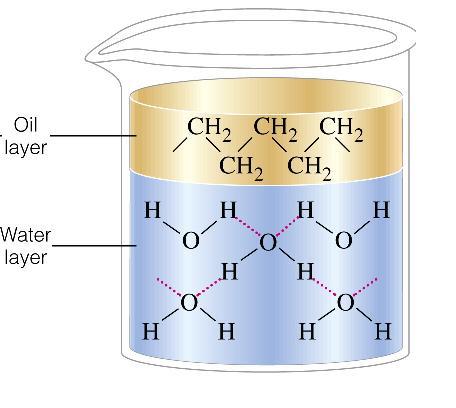 LiCl    MgCl2    NaF      Na1+Cl1-         Li1+F1-      KIK1+     I1-Phospholipid fatty acid tails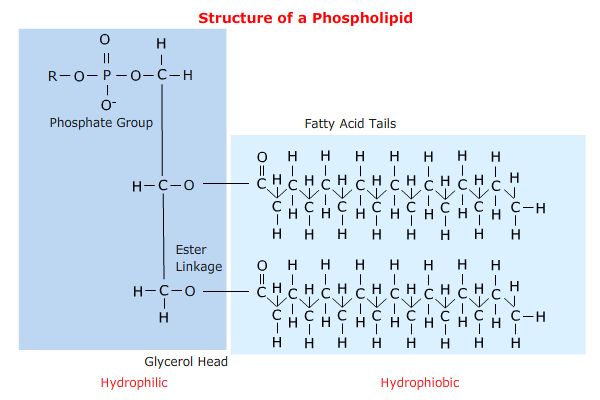  Phospholipid phosphate head groups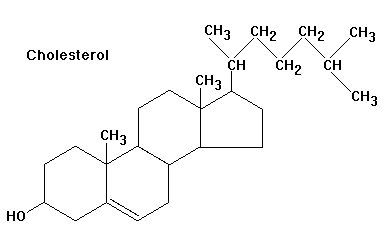 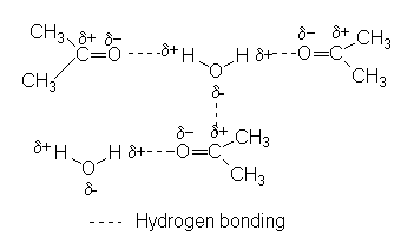 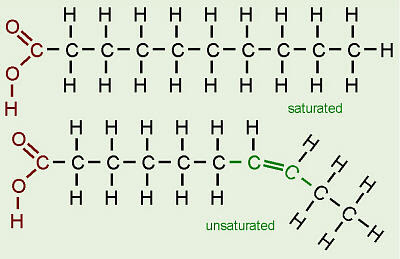 Water lovingWater fearingOr Water hating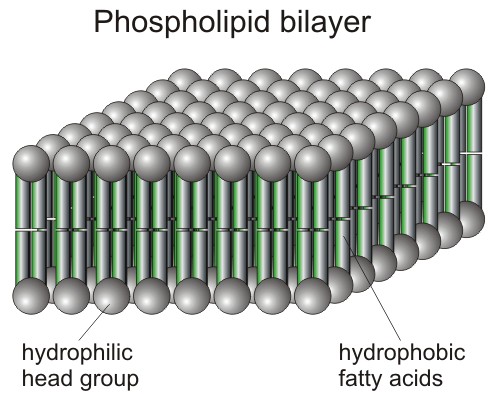 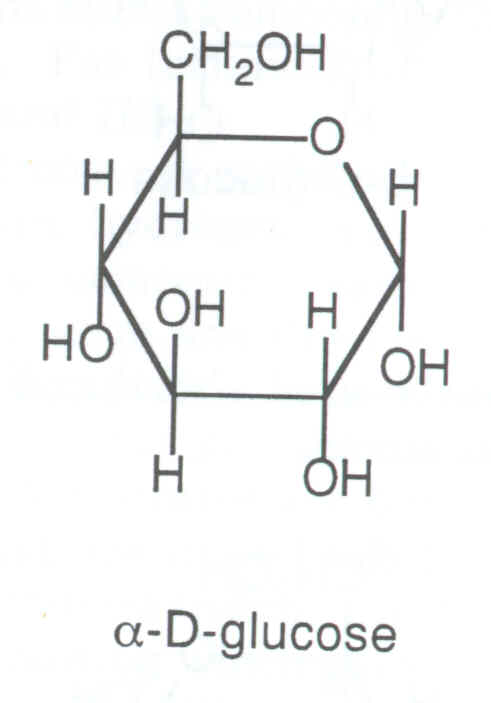 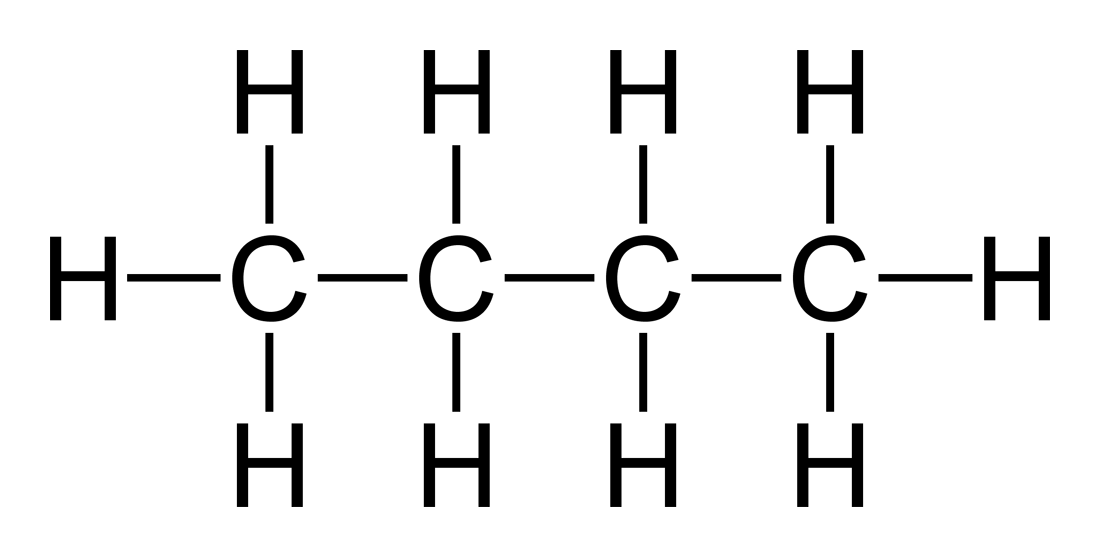 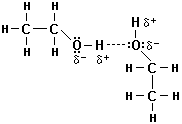 Outer cloth of a rain coat  or plastic for a water bottle